РЕПУБЛИКА СРПСКА	REPUBLIC OF SRPSKA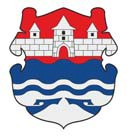 ГРАД БАЊА ЛУКА	CITY OF BANJA LUKA  (ПРИЈЕМНИ ШТАМБИЉ )ОДЈЕЉЕЊЕ ЗА ДРУШТВЕНЕ ДЈЕЛАТНОСТИПРЕДМЕТ: СУФИНАНСИРАЊЕ ТРОШКОВА УСЛУГЕ БОРАВКА ДЈЕЦЕ У ПРИВАТНОЈ                                ПРЕДШКОЛСКОЈ УСТАНОВИ НА ТЕРИТОРИЈИ ГРАДА БАЊА ЛУКАГрад Бања Лука суфинансира трошкове услуге боравка у  ____________________________________,                                 				                           (приватна предшколска установа)  за дијете  _________________________________.                        (име и презиме дјетета)    Комплетна документација се предаје у пријемну канцеларију број 16 Градске управе, или поштом на адресу:     Градска управа, Одјељење за друштвене дјелатности, Трг српских владара 1, 78000 Бања Лука.(Датум подношења захтjева)	 (Потпис подносиоца захтјева)Град Бања Лука, 78000 Бања Лука, Трг српских владара 1Тел: 051/244-444 ; www.banjaluka.rs.ba							                                                         Страна 1 од 1Д О К У М Е Н Т А Ц И Ј АД О К У М Е Н Т А Ц И Ј АД О К У М Е Н Т А Ц И Ј АД О К У М Е Н Т А Ц И Ј АД О К У М Е Н Т А Ц И Ј АД О К У М Е Н Т А Ц И Ј АД О К У М Е Н Т А Ц И Ј АНазив документаНазив документаИнституцијаФормаФормаКоментарКоментарУвјерење о пребивалишту за подносиоца захтјева   МУП	   Оригинал	(не старије од 6 мјесеци)Увјерење о пребивалишту за подносиоца захтјева   МУП	   Оригинал	(не старије од 6 мјесеци)Увјерење о пребивалишту за подносиоца захтјева   МУП	   Оригинал	(не старије од 6 мјесеци)Увјерење о пребивалишту за подносиоца захтјева   МУП	   Оригинал	(не старије од 6 мјесеци)Увјерење о пребивалишту за подносиоца захтјева   МУП	   Оригинал	(не старије од 6 мјесеци)Увјерење о пребивалишту за подносиоца захтјева   МУП	   Оригинал	(не старије од 6 мјесеци)Увјерење о пребивалишту за подносиоца захтјева   МУП	   Оригинал	(не старије од 6 мјесеци)Копија картице текућег рачуна	    Банка	   Копија	                          -Копија картице текућег рачуна	    Банка	   Копија	                          -Копија картице текућег рачуна	    Банка	   Копија	                          -Копија картице текућег рачуна	    Банка	   Копија	                          -Копија картице текућег рачуна	    Банка	   Копија	                          -Копија картице текућег рачуна	    Банка	   Копија	                          -Копија картице текућег рачуна	    Банка	   Копија	                          -Потврда да дијете не може да се упише                  ЈУ „Центар за предшколско   Оригинал                                               -припадајућем вртићу по мјесту становања             васпитање и образовање“ у ЈУ „Центар за предшколско васпитање и образовање“ из разлога недовољног капацитетаПотврда да дијете не може да се упише                  ЈУ „Центар за предшколско   Оригинал                                               -припадајућем вртићу по мјесту становања             васпитање и образовање“ у ЈУ „Центар за предшколско васпитање и образовање“ из разлога недовољног капацитетаПотврда да дијете не може да се упише                  ЈУ „Центар за предшколско   Оригинал                                               -припадајућем вртићу по мјесту становања             васпитање и образовање“ у ЈУ „Центар за предшколско васпитање и образовање“ из разлога недовољног капацитетаПотврда да дијете не може да се упише                  ЈУ „Центар за предшколско   Оригинал                                               -припадајућем вртићу по мјесту становања             васпитање и образовање“ у ЈУ „Центар за предшколско васпитање и образовање“ из разлога недовољног капацитетаПотврда да дијете не може да се упише                  ЈУ „Центар за предшколско   Оригинал                                               -припадајућем вртићу по мјесту становања             васпитање и образовање“ у ЈУ „Центар за предшколско васпитање и образовање“ из разлога недовољног капацитетаПотврда да дијете не може да се упише                  ЈУ „Центар за предшколско   Оригинал                                               -припадајућем вртићу по мјесту становања             васпитање и образовање“ у ЈУ „Центар за предшколско васпитање и образовање“ из разлога недовољног капацитетаПотврда да дијете не може да се упише                  ЈУ „Центар за предшколско   Оригинал                                               -припадајућем вртићу по мјесту становања             васпитање и образовање“ у ЈУ „Центар за предшколско васпитање и образовање“ из разлога недовољног капацитетаУговор са приватном предшколском установом	   Приватна предшколска 	   Оригинал или	Установа мора имати Рјешење са територије града Бања Лука                                  установа                                   овјерена копија           надлежног министарства о                                                                                                                                                                                      одобрењу за рад предшколске                                                                                                                                                                                       установе и бити уписана у                                                                                                                                                                                    Регистар предшколских установаУговор са приватном предшколском установом	   Приватна предшколска 	   Оригинал или	Установа мора имати Рјешење са територије града Бања Лука                                  установа                                   овјерена копија           надлежног министарства о                                                                                                                                                                                      одобрењу за рад предшколске                                                                                                                                                                                       установе и бити уписана у                                                                                                                                                                                    Регистар предшколских установаУговор са приватном предшколском установом	   Приватна предшколска 	   Оригинал или	Установа мора имати Рјешење са територије града Бања Лука                                  установа                                   овјерена копија           надлежног министарства о                                                                                                                                                                                      одобрењу за рад предшколске                                                                                                                                                                                       установе и бити уписана у                                                                                                                                                                                    Регистар предшколских установаУговор са приватном предшколском установом	   Приватна предшколска 	   Оригинал или	Установа мора имати Рјешење са територије града Бања Лука                                  установа                                   овјерена копија           надлежног министарства о                                                                                                                                                                                      одобрењу за рад предшколске                                                                                                                                                                                       установе и бити уписана у                                                                                                                                                                                    Регистар предшколских установаУговор са приватном предшколском установом	   Приватна предшколска 	   Оригинал или	Установа мора имати Рјешење са територије града Бања Лука                                  установа                                   овјерена копија           надлежног министарства о                                                                                                                                                                                      одобрењу за рад предшколске                                                                                                                                                                                       установе и бити уписана у                                                                                                                                                                                    Регистар предшколских установаУговор са приватном предшколском установом	   Приватна предшколска 	   Оригинал или	Установа мора имати Рјешење са територије града Бања Лука                                  установа                                   овјерена копија           надлежног министарства о                                                                                                                                                                                      одобрењу за рад предшколске                                                                                                                                                                                       установе и бити уписана у                                                                                                                                                                                    Регистар предшколских установаУговор са приватном предшколском установом	   Приватна предшколска 	   Оригинал или	Установа мора имати Рјешење са територије града Бања Лука                                  установа                                   овјерена копија           надлежног министарства о                                                                                                                                                                                      одобрењу за рад предшколске                                                                                                                                                                                       установе и бити уписана у                                                                                                                                                                                    Регистар предшколских установаДруги докази на захтјев одјељењаДруги докази на захтјев одјељењаДруги докази на захтјев одјељењаДруги докази на захтјев одјељењаДруги докази на захтјев одјељењаДруги докази на захтјев одјељењаДруги докази на захтјев одјељењаТ А К С Е   И  Н А К Н А Д ЕТ А К С Е   И  Н А К Н А Д ЕТ А К С Е   И  Н А К Н А Д ЕТ А К С Е   И  Н А К Н А Д ЕТ А К С Е   И  Н А К Н А Д ЕТ А К С Е   И  Н А К Н А Д ЕТ А К С Е   И  Н А К Н А Д ЕНазив таксе/накнадеИзнос таксе/накнадеИзнос таксе/накнадеИзнос таксе/накнадеБрој рачунаБрој рачунаПозив на бр./коментар                    -	                                            -	                  -	                    -                    -	                                            -	                  -	                    -                    -	                                            -	                  -	                    -                    -	                                            -	                  -	                    -                    -	                                            -	                  -	                    -                    -	                                            -	                  -	                    -                    -	                                            -	                  -	                    -